A forum to held in Benha University entitled “the rights of the disabled in the Arab World”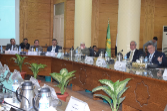 Benha University organizes, in cooperation with special education and rehabilitation organization and the Islamic world council on disability and rehabilitation, an educational forum that is about the rights of the disabled in the Arab world in 16-8-2017. This forum is held under the auspices of prof.Dr. El-Sayed EL-kady, the university and at the presence of prof.Dr. Muhammad Bin Hamoud EL-Tareky, the head of the Islamic world council on disability and rehabilitation in the kingdom of Saudi Arabia. This forum comes in accordance with the Egyptian president’s initiative to make 2018 the year of the disabled in the Arab World. 